ΔΙΕΘΝΕΣ ΠΑΝΕΠΙΣΤΗΜΙΟ ΕΛΛΑΔΟΣ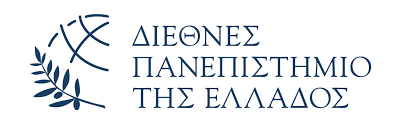 ΑΛΕΞΑΝΔΡΕΙΑ ΠΑΝΕΠΙΣΤΗΜΙΟΥΠΟΛΗ ΣΧΟΛΗ ΕΠΙΣΤΗΜΩΝ ΥΓΕΙΑΣΤΜΗΜΑ ΜΑΙΕΥΤΙΚΗΣΤΘ 141- Τ.Κ 57400- ΣΙΝΔΟΣ ΘΕΣΣΑΛΟΝΙΚΗΤΗΛ 2310013520 - 845 (Στοιχεία εταιρείας/υπηρεσίας ή σφραγίδα)ΒΕΒΑΙΩΣΗ ΑΠΑΣΧΟΛΗΣΗΣ & ΑΣΦΑΛΙΣΗΣ ΑΣΚΟΥΜΕΝΟΥ/ΗΣ ΦΟΙΤΗΤΗ/ΤΡΙΑΣ ΑΠΟ ΤΟ ΦΟΡΕΑ ΑΠΑΣΧΟΛΗΣΗΣ(ΑΡΣΗ ΤΗΣ ΑΝΑΣΤΟΛΗΣ ΤΗΣ ΠΡΑΚΤΙΚΗΣ ΑΣΚΗΣΗΣ ΦΟΙΤΗΤΩΝ)(ΕΠΑΝΕΝΑΡΞΗ ΠΡΑΚΤΙΚΗΣ ΑΣΚΗΣΗΣ ΕΑΡΙΝΟ ΕΞΑΜΗΝΟ 2019-2020)Ο φορέας απασχόλησης ........................................................ βεβαιώνει ότι θα απασχολήσει, θα αποζημιώσει και θα ασφαλίσει κατά επαγγελματικού κινδύνου (1% επί του τεκμαρτού ημερομισθίου της 12ης ασφαλιστικής κλάσης του ΙΚΑ, όπως ισχύει κάθε φορά) τον/την φοιτητή/τρια ....................................... του Τμήματος ............................................................... του Διεθνούς Πανεπιστημίου της Ελλάδος (πρώην Τμήμα .................................................................... του Αλεξάνδρειου ΤΕΙ Θεσσαλονίκης), για την αναπλήρωση του υπόλοιπου της εξάμηνης Πρακτικής του/της Άσκησης, λόγω άρσης της αναστολής της Πρακτικής Άσκησης των φοιτητών σύμφωνα με το ΦΕΚ 1872/τΒ΄/8-5-2021  ”Έκτακτα μέτρα προστασίας της δημόσιας υγείας από τον κίνδυνο περαιτέρω διασποράς του κορωνοϊού COVID-19 στο σύνολο της Επικράτειας για το διάστημα από τη Δευτέρα, 10 Μαΐου 2021 και ώρα 6:00 έως και την Παρασκευή, 14 Μαΐου 2021 και ώρα 6:00”, στο πλαίσιο της «Πρακτικής Άσκησης Τριτοβάθμιας Εκπαίδευσης του Αλεξάνδρειου Τ.Ε.Ι. Θεσσαλονίκης», (αλλά και το ΦΕΚ 1944/τ.Β/13-5-21) για το χρονικό διάστημα από ……….  και  ………….Ο εκπρόσωπος του Φορέα Απασχόλησης(ΟνοματεπώνυμοΥπογραφή & Σφραγίδα)